Вопросы к вебинару 20 марта 2019 г. (среда)1. НиколайНЕВЕРОВКак правильно оформить продажу электронных картинок в качестве благотворительной помощи, так как платёжные системы имеют корзины и работают как магазины.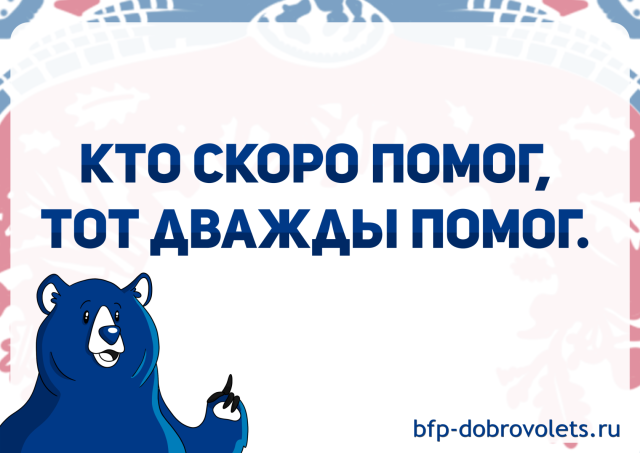 2. Людмила Ивановна Л.САВКОВАПодскажите как правильно в бухгалтерском учете провести медикаменты приобретённые в аптечном складе (юр.лицо) и передано безвозмездно областной детской больнице где лежит наш  подопечный ребенок. Деньги собраны на ребенка как благотворительное пожертвование.3. Анна Григорьевна Н.Шаронова Фонд ведёт коммерческую деятельность - оказывает рекламные услуги.В 2018 году получен убыток - как налоговый, так и  бухгалтерский.Насколько правомерно не показывать убыток, а оставить затраты на счете 97 или 20?Насколько это серьезное нарушение методологии бухгалтерского и налогового учета?4.  Ильгиз М. ГАМОЛЬСКИЙЧастное образовательное учреждение высшего образования «Казанский инновационный университет имени В.Г. Тимирясова (ИЭУП)» (далее - Университет) в 2018 году заключило соглашение с Министерством экономики Республики Татарстан о предоставлении из бюджета Республики Татарстан субсидии некоммерческим организациям, реализующим социально значимые проекты. В рамках реализации, предусмотренного соглашением, проекта, запланировано проведение в июле 2019 года форума с участием 50 человек (в т.ч. несовершенолетние) в течение 4 дней. Деньги на проведение форума (размещение и питание участников форума) заложены в смету расходов проекта за счёт средств субсидии.Вопросы. Являются ли проживание и питание участников форума получением ими дохода в натуральном виде? Если да. То должен ли Университет, в данном случае, выступить налоговым агентом и подать сведения в налоговую службу и как?5.  Наталья И.САВКОВА1) ИФНС г. Красногорска настоятельно рекомендует получить электронный ключ и доступ к системе оповещения от ИФНС через Госуслуги для юридических лиц. Ключ оформляется только через единственный удостоверяющий центр московского областного БТИ. Если возможно, прокомментируйте, пожалуйста, желательность и/или обязательность данного действия. (В настоящее время отчётность сдаём на бумажных носителях). 2) Возникло много проблем с кадастром отходов Московской области. Дело сильно затратное и хлопотное. Если возможно, прокомментируйте общую ситуацию, если есть статистика. Стоит ли ожидать введения коррективов для религиозных организаций, например, как это произошло со СОУТ? Возможно, это вопрос обсуждался в Клубе, но я не помню ответ.6. Наталья В.НЕВЕРОВВопрос о Приказе Минюста 170 от 16.08.2018У нашей некоммерческой организации НП "Родительский комитет" есть договор о пожертвованиях в рамках уставной деятельности от российской коммерческой организации.  Какую отчетность мы должны представить в МинЮст?Ни мы, ни наши жертвователи не получают средства от иностранных государств и физ.лиц.7. Елена Д. ГАМОЛЬСКИЙМы НКО. Как правильно оформлять целевой приход средств на административные расходы фонда?Наши бухгалтера  высказывают мнение, что перечислять деньги можно только на уставную деятельность, которая включает в себя в т.ч. управление фондом. Невозможно получить пожертвование специально "на административные расходы", т.к. сами по себе эти траты не являются общественно-полезной деятельностью.Но вот какие данные я нашла в открытых источниках:Выдержка из книги  П. Ю. Гамольского:В другом письме (от 1 августа 2013 г. № 03-03-06/4/30833) Минфин России отмечает:«Предусмотренные п. 2 ст. 251 НК РФ целевые поступления на содержание некоммерческих организаций и ведение ими уставной деятельности не имеют ограничений по срокам, формам и условиям использования, если иное прямо не предусмотрено лицом – источником таких целевых поступлений. Если лицо, являющееся источником целевых поступлений, не установило конкретных сроков и условий их использования, критерием соблюдения целевого назначения этих средств является их конечное использование на содержание некоммерческой организации и ведение ею уставной деятельности.Также я изучила статью - 251 НК РФ, пункт 2, подпункт 4К целевым поступлениям на содержание некоммерческих организаций и ведение ими уставной деятельности относятся:4) средства и иное имущество, имущественные права, которые получены на осуществление благотворительной деятельности;Исходя из вышеперечисленного, я понимаю это так, что перечисление на административные расходы может быть целевым, но оно должно проходить с формулировкой "На осуществление благотворительной деятельности" в договоре. Правильно я понимаю?2.9. Формулировки, которые оптимальны при получении средств, не облагаемых налогом на прибыльВ настоящее время оптимально использовать следующие основные формулировки:"членский взнос" или "вступительный взнос" (только для корпоративных некоммерческих организаций);"регулярный или единовременный взнос учредителя (участника)" (для фондов и автономных некоммерческих организаций);«вступительные, членские и целевые взносы» (для регулярных и единовременных поступлений от членов саморегулируемых организаций);"целевой взнос", "паевой взнос", "дополнительной взнос" (для садоводческих, огороднических и дачных некоммерческих объединений граждан);"пожертвование" (в случае, если полученные средства будут использоваться на общественно-полезные цели);"взнос на осуществление благотворительной деятельности" (дополнительно могут указываться цели и задачи, перечисленные в статье 2 Федерального закона "О благотворительной деятельности и благотворительных организациях");Дополнение:Все административные расходы в нашем фонде оплачивают учредители (поэтому мы  планировали заключать договора пожертвования конкретно на административные расходы). Как правильно оформить договор пожертвования с учредителями, чтобы все 100% средств были направлены на административные расходы?8. Маргарита Николаевна К.САВКОВА1. Сотрудница НКО работает на полной ставке в Фонде и на 0,2 ставки по внешнему совместительству в другой НКО, в феврале она была на больничном 14 дней по уходу за ребенком и представила листок нетрудоспособности в Фонд.В другой НКО зарплата была получена полностью, (0,2 ставки).Не будут ли вопросов у ПФР в связи с тем, что в форме СЗВ-СТАЖ по Фонду будет проходить код ВРНЕТРУД, а в другой НКО за этот же период такой записи не будет или необходимо, чтобы записи по двум НКО совпадали по кодам?2. Может ли НКО воспользоваться правом получить финансирование 20% от уплаченных взносов в ФСС по НС и ПЗ?, см ниже, выделено курсивом.ВНЕСЕНЫ ИЗМЕНЕНИЯв Финансовое обеспечение  предупредительных мер на 2019 год.не 20% , а  уже 30%Уважаемый страхователь!Государственное учреждение - Московское региональное отделение Фонда социального страхования Российской Федерации сообщает, что в  Правила финансового обеспечения предупредительных мер по сокращению производственного травматизма и профессиональных заболеваний работников, утвержденные приказом Минтруда России от 10.12.2012 № 580н (ред. 03.12.2018) с 2019 г. внесены изменения:- добавлено новое мероприятие: санаторно-курортное лечение работников не ранее, чем за пять лет до достижения ими возраста, дающего право на назначение страховой пенсии по старости в соответствии с пенсионным законодательством.- увеличена сумма, направляемая на предупредительные меры: страхователь может направить на финансирование предупредительных мер до 20% сумм страховых взносов, начисленных за предшествующий календарный год, за вычетом расходов на выплату  страхового обеспечения в предшествующем календарном году. При этом объем средств может быть увеличен до 30% сумм страховых взносов за предшествующий год при условии направления страхователем дополнительных средств на санаторно-курортное лечение работников не ранее, чем за пять лет до достижения ими возраста, дающего право на назначение страховой пенсии по старости в соответствии с пенсионным законодательством.НЕ ЗАБУДЬТЕ ВОСПОЛЬЗОВАТЬСЯ ВАШИМ ПРАВОМ.За счет страховых взносов на обязательное социальное страхование от несчастных случаев на производстве и профессиональных заболеваний вы можете провести следующие мероприятия:-  проведение специальной оценки условий труда;- приведение уровней вредных и (или) опасных производственных факторов в соответствие с нормативными требованиями охраны труда;- обучение по охране труда и (или) по вопросам безопасного ведения работ;- приобретение работникам СИЗ;- санаторно-курортное лечение работников, занятых на работах с вредными и (или) опасными производственными факторами;- проведение обязательных периодических медицинских осмотров работников;- обеспечение лечебно-профилактическим питанием;- приобретение алкотестеров, танометров, аптечек для оказания первой помощи;- приобретение приборов, оборудования для  обеспечения безопасности работников;- приобретение приборов, оборудования для обучения безопасного ведения работ, фиксации инструктажей;По всем вопросам просим обращаться в территориальный орган Фонда по месту  регистрации.Для получения разрешения на ФОПМ необходимо обратиться в срок до 1 августа текущего года  в территориальный орган Фонда по месту  регистрации с заявлением и пакетом документов в соответствии с п.4 Правил.Предлагаем Вам подать заявление либо заявление и документы  в форме электронного документа через "Единый портал государственных и муниципальных услуг".9. Ольга Вячеславовна В.НЕВЕРОВОрганизация НКО, УСН (15%), кассовый метод, упрощенная отчетность, есть приносящая доход деятельность (возмещение расходов)1. В НД по Единому налогу берутся данные из КУДИР (кассовый метод)?2. Отчет о финансовых результатах заполняется данными БУ (метод начисления) и тогда объяснять расхождения в НД и ФР в пояснениях или ждать вопроса от ФНС?3. в 2018 было получение средств от дочерней организации (100%), этот доход не облагается (?) - где это надо указать в отчетности? В финансовых результатах или даже в отчете о целевых средствах, или в пояснениях?4. Вопрос об отчете 6-НДФЛ - в разделе 2 строка 110 - дата удержания НДФЛ это дата:   - начисления НДФЛ при начислении зарплаты, то есть равна дате получения дохода (строка 100)?   - дата фактического перечисления НДФЛ (списания с р/сч)?10. НООБ Фонд помощи детям-сиротам г. КстовоГАМОЛЬСКИЙ1.В отчете о целевом использовании средств  необходимо отразить поступление средств гранта. Вопрос: по какой строке  данного отчета  отражать поступления средств гранта: по 6220 (Целевые взносы) или 6250 (Прочие)?2. Может ли благотворительный Фонд проводить аудит за счет средств Фонда президентского  гранта. Если нельзя, то почему? 11. Александра П. САВКОВАКакие приложения необходимы при сдаче бухгалтерской отчетности при работе по проектам Фонда Президентских грантов?12. Шамай К.  НЕВЕРОВ1. НКО СО занимается социальным обслуживанием детей инвалидов, имеются льготы на страховые взносы, если да(по моему только ПФР 20%) как быть с больничными выплатами работникам так как ФСС не предусматривается начисление налога? 2. Каждый источник финансирования просит вести раздельный учёт (соответственно документально тоже), пришли с проверкой представители ПФР и сделали замечания, так как все документы у нас были по источникам финансирования в разных папках, правомерно ли их замечание?13. Татьяна Владимировна Т.ГАМОЛЬСКИЙПравильно ли я понимаю, что если в смету адвокатского образования внести статью расходов по информационному сопровождению деятельности адвокатского образования, то основанием для их отнесения к целевым средствам будет подп. 14, 15 п. 1 ст. 264 НК РФ?Будет ли безопасна доля указанных расходов в смете на уровне 20%?Если же учитывать такого рода расходы как рекламные, то безопасная доля расходов составляет лишь 1 % от выручки (применительно к деятельности некоммерческой организации - 1 % от сметы). Этот вариант менее привлекателен в части безопасной доли расходов и более рискован, поскольку требует дополнительной пометки размещения материалов "На правах рекламы". Верны ли мои рассуждения?14. Николай К.САВКОВАМожет ли благотворительный фонд получать благотворительность от других фондов?15. Маргарита Николаевна К.ГАМОЛЬСКИЙКакие формы мы сдаем в Минюст России по 2018 (новые или старые)? 